Муниципальное автономное дошкольное общеобразовательное учреждение  «Детский сад комбинированного вида №8 г. Шебекино Белгородской области»Конспект  образовательной  ситуации на игровой основе для детей второй младшей группы Подарок на День Матери                                                    Подготовила: Писаренко Л. А.,                                                                            воспитатель МАДОУ «Детский                                                                            сад комбинированного вида №8                                                                            г.Шебекино»2015Образовательные области: 
«Социально-коммуникативное развитие», «Познавательное развитие», «Речевое развитие», «Художественно-эстетическое развитие », «Физическое развитие» Цель: 
Познакомить детей с праздником День Матери, учить  приему рисования оттиск ладошки.
       Задачи: 
Воспитывать любовь и уважение к маме, желание доставлять радость близкому, родному человеку.
Развивать грамотную речь.
Учить детей рисовать оттиск ладошки, учить работать кистью, развивать воображение.
Учить выражать положительные эмоции (интерес, радость, восхищение, удивление)
     Материал:
Кукла Маша.      Для рисования: 
Гуашь красного и зеленого цветов, пластиковая тарелка для  гуаши, листы бумаги, влажные салфетки, кисти, стаканчик-непроливайка 
     Предварительная работа: 
Чтение стихов о маме, игра в настольную развивающую игру «Кто чей малыш?», рассматривания альбома мамы и дети, беседа с детьми как зовут твою маму, чем она занимается.  
Ход образовательной ситуацииДети сидят на стульчиках.
Воспитатель: Ребята, к нам сегодня в гости пришла кукла. Давайте поздороваемся и познакомимся с ней. Куклу зовут Маша.  
Кукла Маша: Здравствуйте ребята. 
Кукла подходит к каждому ребенку.
Кукла Маша: Здравствуйте, как тебя зовут?
Ребята: Здравствуйте, меня зовут Алеша…
Кукла Маша: Ребята, а вы знаете какой сегодня день?
Ребята: Нет.
Кукла Маша: Сегодня День Матери. Мама самый дорогой человек на свете. Мама  о нас заботиться и очень сильно нас любит. Давайте и мы сделаем ей подарок на ее праздник День Матери. Вот только что мы можем ей подарить. Ребята: цветы, платочек, духи, бусы и  песенку.Дети под фонограмму подпевают и  машут ручками над головойМама - первое слово,
Главное слово в каждой судьбе.
Мама жизнь подарила,
Мир подарила мне и тебе.Кукла Маша: Ребята, замечательный подарок.-А вы помните как зовут вашу маму?Давайте поиграем с мячом.  Воспитатель бросает по очереди ребятам мяч, а ребёнок бросает обратно и говорит имя своей мамы.
Кукла Маша: Какая замечательная игра.Кукла Маша: Ребята я придумала, как можно поздравить маму.Цветов нарвать негде осень за окном, а давайте нарисуем маме цветок. Смотрите, как у меня получилось. (показ образца)
Дети садятся за столы. -Ребята,  а какого цвета у Маши цветок. Внимательно посмотрите на Машин рисунок. Чем она нарисовала цветок? (ладошкой)-А травку и стебелёк? (кистью)-Ребята, а вы хотели бы нарисовать такой цветок для своей мамы?Объяснение выполнения работы 1. Сначала нужно нарисовать травку -Какого она цвета?-Чем мы будем рисовать травку? (кистью)  Показ.-Набираю на кисть зелёную краску, лишнюю краску снимаю о край баночки, и в самом низу листа делаю примакивание кистью.2. –Теперь из травки вырос стебелёк.-Набираю на кисть зелёную краску, лишнюю краску снимаю о край баночки, по середине листа снизу вверх провожу линию до середины листа.3. На стебельке нарисуем листочки примакиванием.4. Кисточка нам больше не нужна. Мы её промоем и поставим на подставку.5. Теперь нужно нарисовать цветок.-Какого он цвета?-Чем мы будем рисовать цветок? (ладошкой)  ПоказНужно опустить ладошку в тарелку с краской и на конце стебелька сделать отпечаток.-Цветок может быть закрытым (пальцы сомкнуты), а может быть открытым (пальцы развести в стороны).Самостоятельная работа детей.После работы вытирают руки влажными салфетками. Кукла Маша хвалит ребят за рисунки. Прощается  с ребятами.
-Дети, какие замечательные цветы получились у вас, мамам очень понравиться. Ведь подарок, сделанный своими руками самый дорогой  для наших мам. Вечером, когда придут мамы, ребята подарите свои цветы  и не забудьте обнять и сказать, как вы их любите.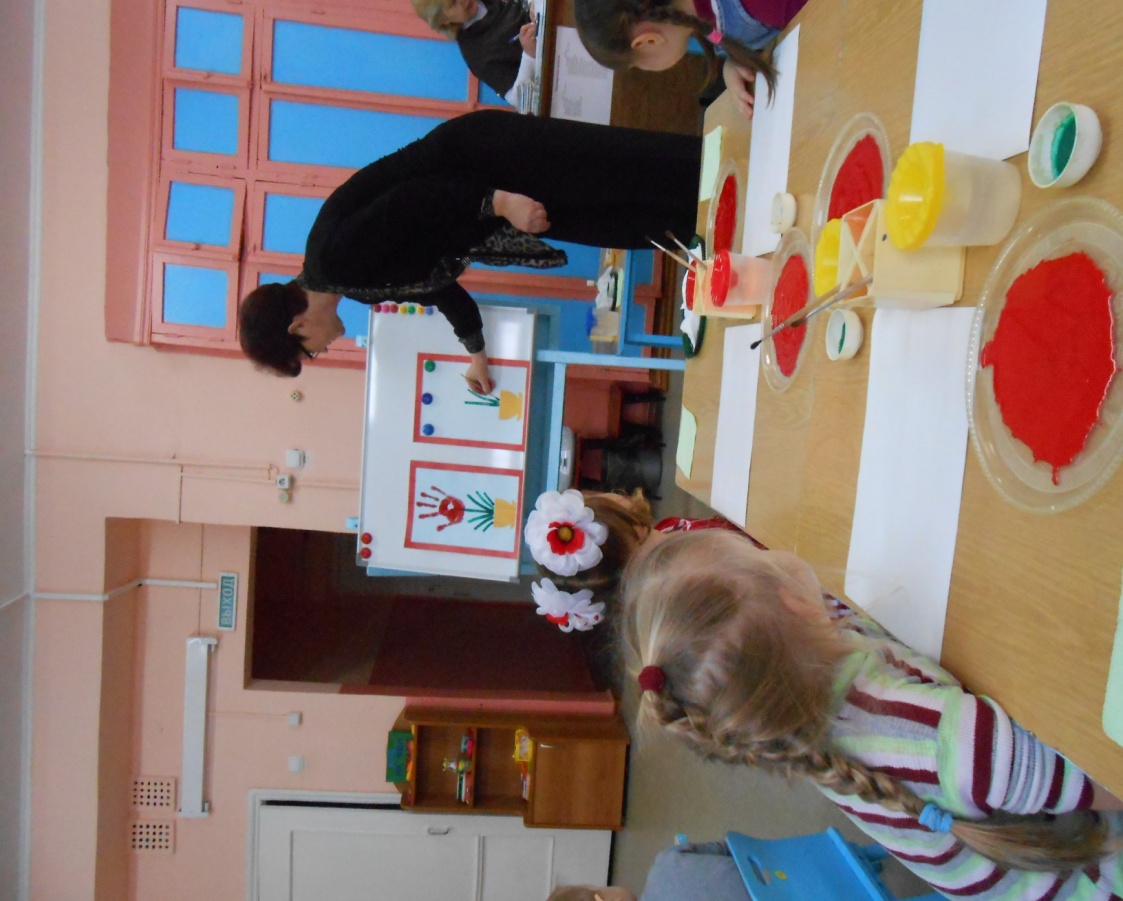 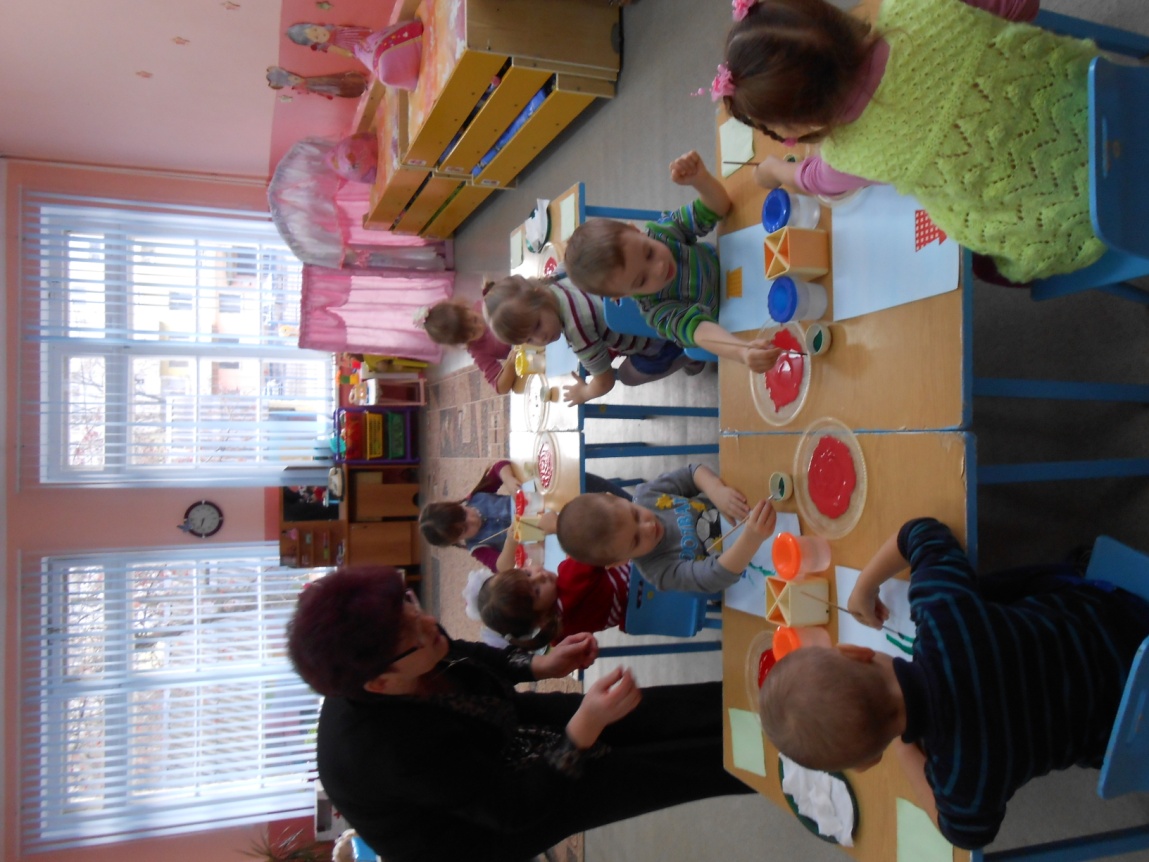 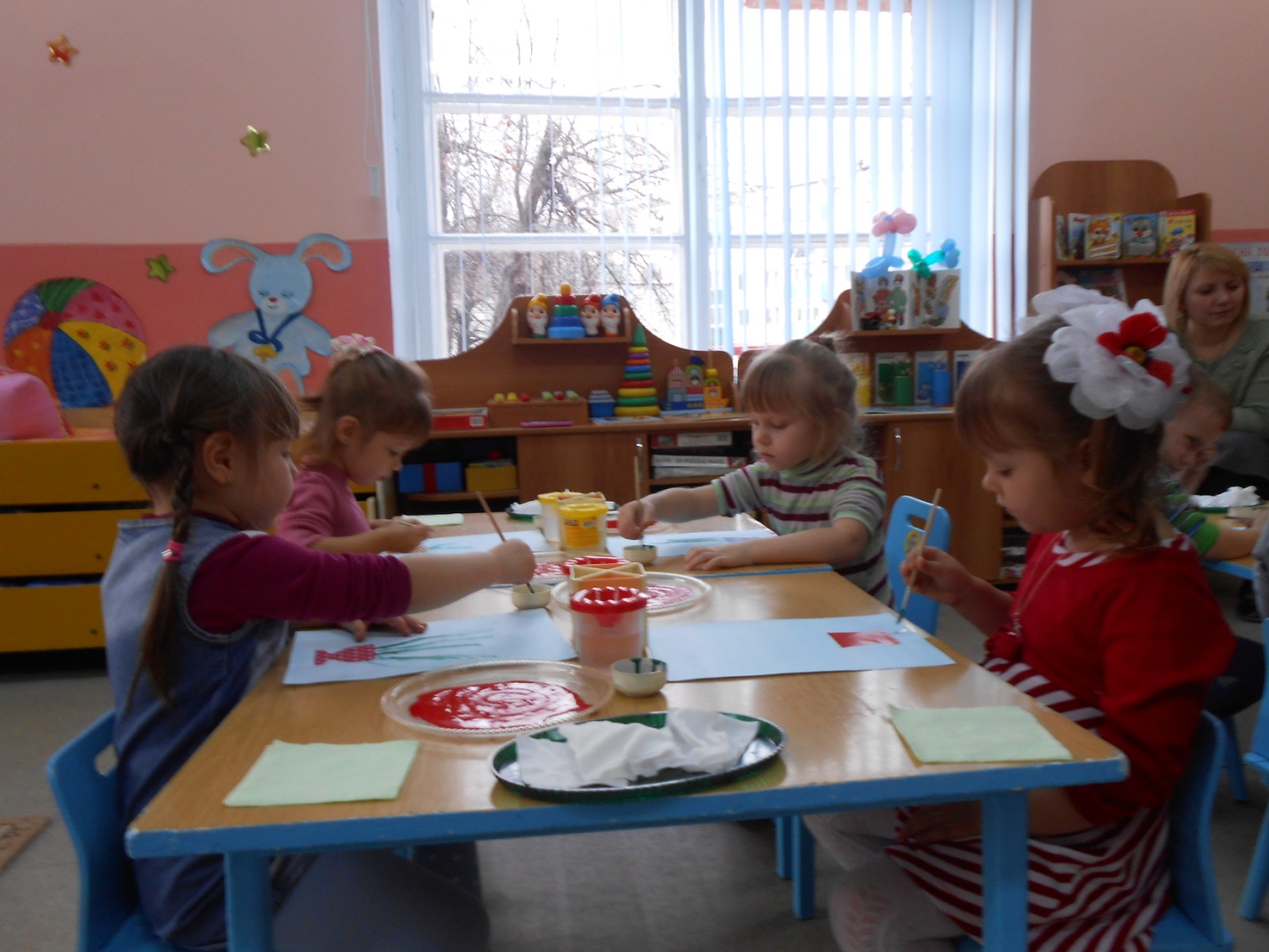 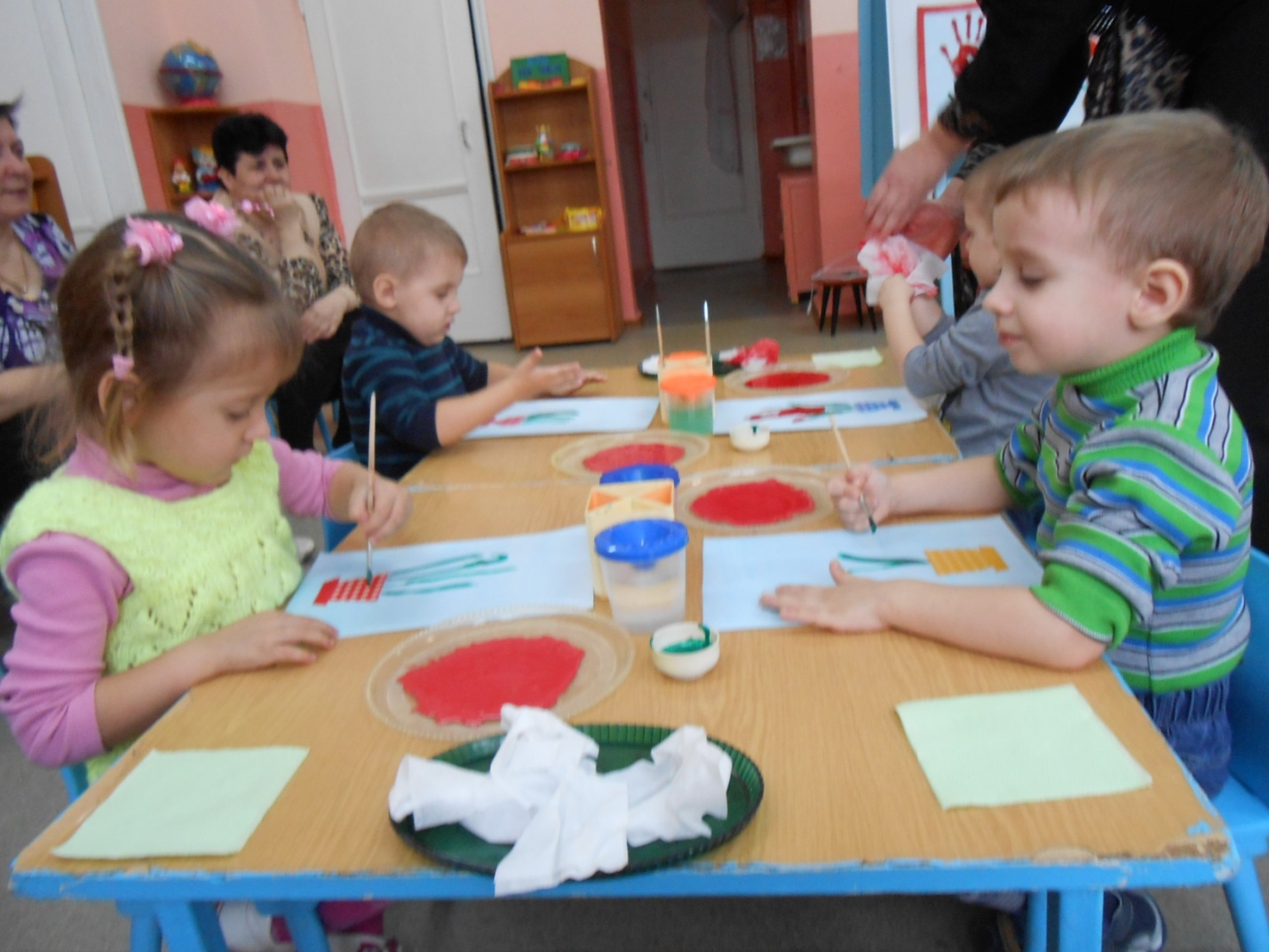 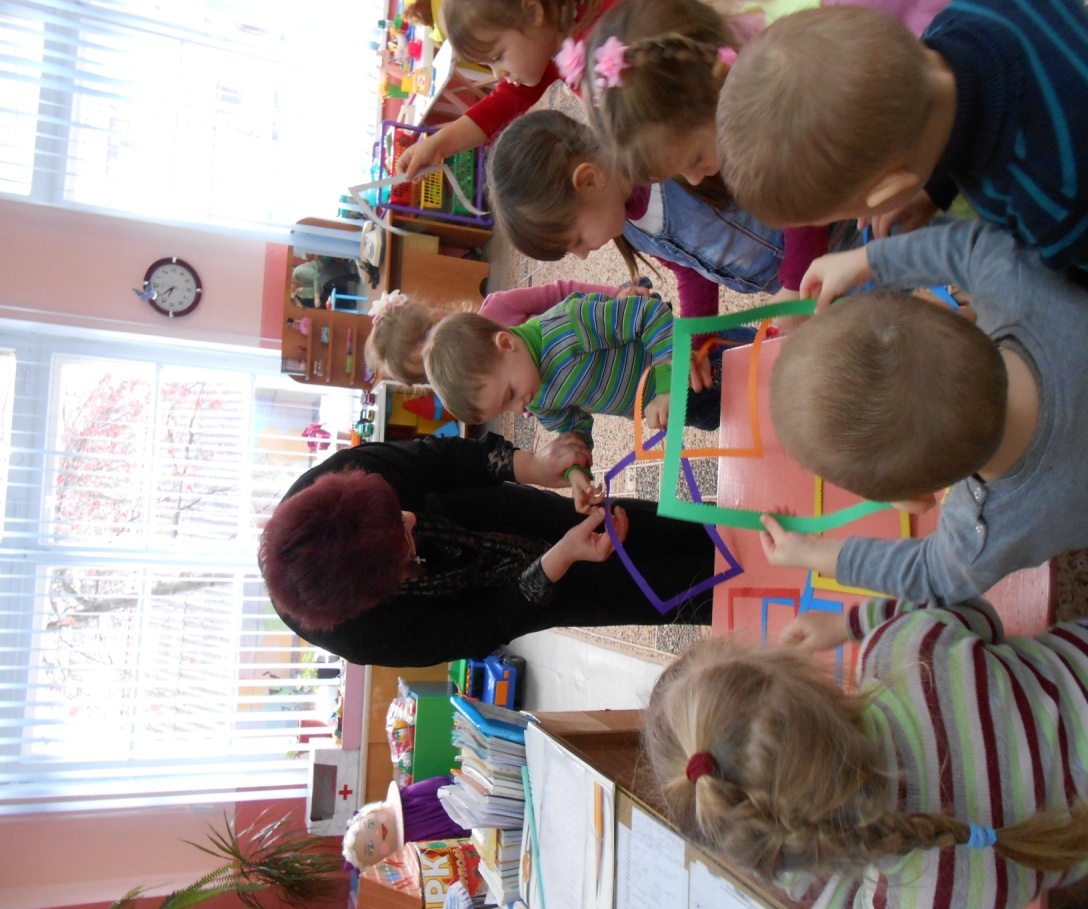 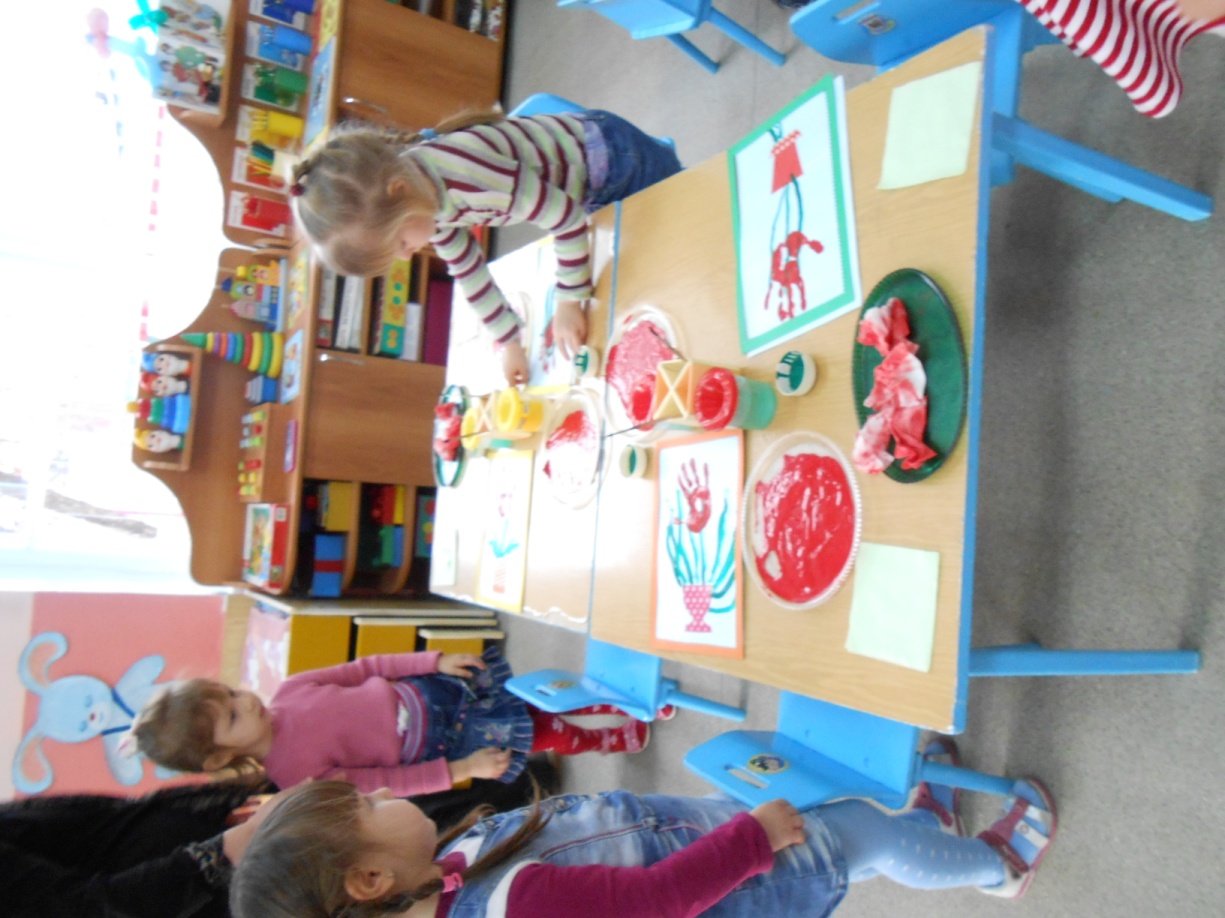 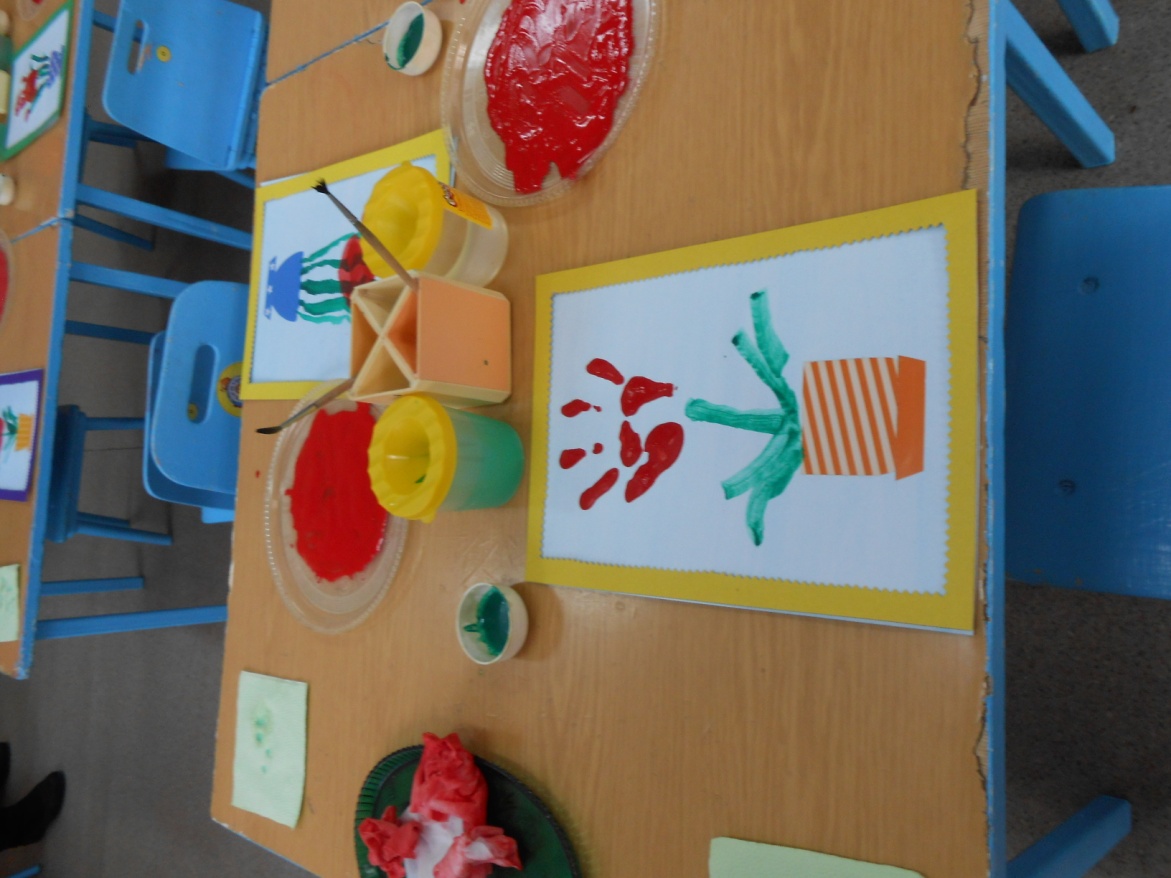 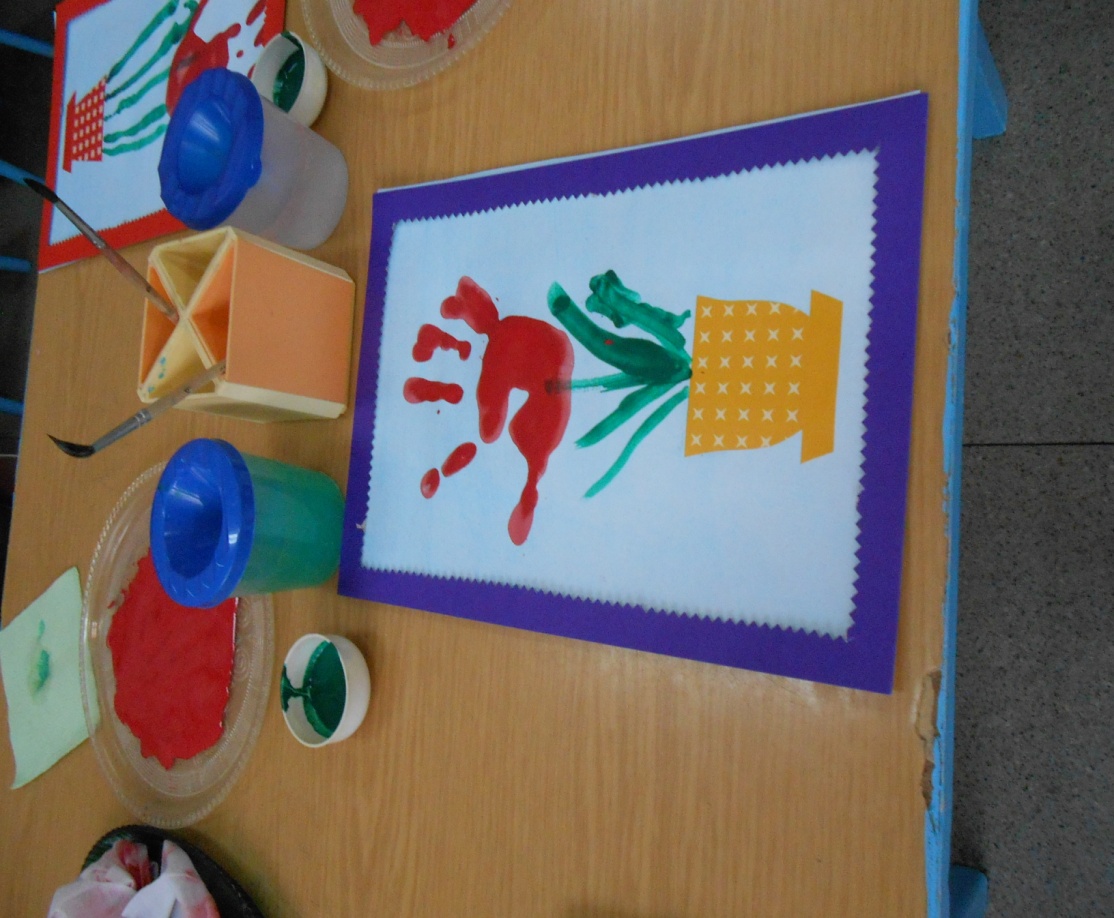 1. Подарок маме. О. ВысотскаяМы подарок маме
Покупать не станем,
Нарисуем сами
Своими руками.
Можно вышить ей платок,
Можно вырастить цветок,
Можно дом нарисовать,
Речку голубую,
А еще расцеловать,
Маму дорогую!2Ноябрь шагает по дворам
В лучах прохлады, света. 
Сегодня праздник наших мам, 
И нам приятно это
3
Мамочка родная, 
Я тебя люблю
Я сорву цветочки, 
Тебе их подарю.4
Нарисую солнышко
Для мамочки моей
Светит пусть в окошечко
Ей будет веселей5
Встану утром рано, 
Поцелую маму! 
Подарю я ей букет. 
Лучше мамы в мире нет! 6Мы желаем нашим мамам, 
Никогда не унывать, 
С каждым годом быть всё краше
И поменьше нас ругать. 1. Подарок маме. О. ВысотскаяМы подарок маме
Покупать не станем,
Нарисуем сами
Своими руками.
Можно вышить ей платок,
Можно вырастить цветок,
Можно дом нарисовать,
Речку голубую,
А еще расцеловать,
Маму дорогую!2Ноябрь шагает по дворам
В лучах прохлады, света. 
Сегодня праздник наших мам, 
И нам приятно это
3
Мамочка родная, 
Я тебя люблю
Я сорву цветочки, 
Тебе их подарю.4
Нарисую солнышко
Для мамочки моей
Светит пусть в окошечко
Ей будет веселей5
Встану утром рано, 
Поцелую маму! 
Подарю я ей букет. 
Лучше мамы в мире нет! 6Мы желаем нашим мамам, 
Никогда не унывать, 
С каждым годом быть всё краше
И поменьше нас ругать. 